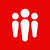 www.pribram.cz11 min · Vedení města Příbrami vyhodnotilo situaci ohledně možného rozšíření nákazy koronavirem. Mateřinky se prozatím uzavírat nebudou.Vedení města Příbrami vyhodnotilo situaci ohledně možného rozšíření nákazy koronavirem. Mateřinky se prozatím uzavírat nebudou.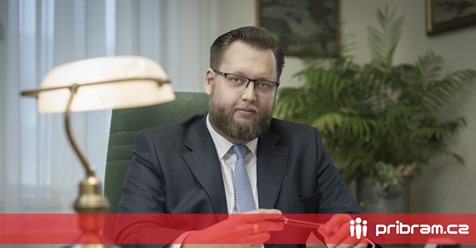 pribram.czJan Konvalinka: Vyzýváme rodiče, kteří mají tu možnost, aby své děti ponechali doma a nevodili je do zařízení…Vedení města Příbrami vyhodnotilo situaci ohledně možného rozšíření nákazy koronavirem. Mateřinky se prozatím uzavírat nebudou.Vedení města Příbrami vyhodnotilo situaci ohledně možného rozšíření nákazy koronaviremDnes jsme na základě bleskového sběru dat vyhodnocovali nutnost přerušení provozu mateřských škol a dětských skupin. Jednalo by se o rozhodnutí, jdoucí nad rámec ministerských a vládních nařízení a je plně v kompetenci města jako zřizovatele.Po vyhodnocení situace jsme rozhodli mateřské školy a zařízení Dětských skupin CSZS prozatím neuzavírat s výjimkou dvou zařízení, a to MŠ Kličkova vila a MŠ Jungmannova, které se potýkají s vysokou absencí pedagogického i nepedagogického personálu. Tyto mateřské školy budou uzavřeny od zítra. Vyzýváme rodiče, kteří mají tu možnost, aby své děti ponechali doma a nevodili je do zařízení kolektivního typu. Vynechte, prosím, i volnočasové aktivity, při kterých dochází ke kontaktu většího počtu osob. Obdobně se vyjadřuje i Krajská hygienická stanice, se kterou jsme v kontaktu.Situaci i nadále vyhodnocujeme. O plošném uzavření MŠ můžeme na základě zjištěných dat kdykoliv rozhodnout. Opakuji, že v současné době však není uzavření zcela nutné. Ani ostatní města ve Středočeském kraji, se kterými jsme mluvili, školky nezavírají.Mateřské školy maximalizují hygienická opatření a jsou neustále v kontaktu se zřizovatelem. Situaci každým okamžikem vyhodnocujeme v zájmu bezpečí našeho obyvatelstva.

Jan Konvalinka, starosta města Příbrami